ЗаключениеКонтрольно-счётной палаты Дубровского районана отчет об исполнении бюджета Сещинского сельского поселения Дубровского муниципального района Брянской областиза 1 квартал 2024 годаДубровка 2024г.рп. Дубровка                                                                                        13.05.2024г. Общие положения.Заключение Контрольно-счётной палаты Дубровского района на отчет об исполнении бюджета муниципального образования  за 1 квартал 2024 года, подготовлено в соответствии со статьей 264.2 Бюджетного кодекса Российской Федерации, Положением о Контрольно-счётной палате Дубровского района, Стандартом внешнего муниципального финансового контроля 102 «Проведение оперативного контроля за ходом исполнения  решений о бюджете муниципального образования «Дубровский район» на текущий финансовый год и плановый период», пунктом 1.2.4 плана работ Контрольно-счётной палаты Дубровского района на 2024 год. Заключение Контрольно-счетной палаты оформлено по результатам оперативного анализа и контроля за организацией исполнения бюджета в 2024 году, отчетности об исполнении бюджета за 1 квартал 2024 года. Показатели бюджета на 2024 год первоначально утверждены решением Сещинского сельского Совета народных депутатов от «18» декабря 2023 года № 186 «О бюджете Сещинского сельского поселения Дубровского муниципального района Брянской области на 2024 год и на плановый период 2025 и 2026 годов», по доходам в объеме 6256,0 тыс. рублей, по расходам  6256,0 тыс. рублей, сбалансированным. В течение отчетного периода в решение один раз вносились изменения (№ 189 от «20» февраля 2024г.) объем дефицита изменялся один раз. С учетом изменений бюджет на 2024 год утвержден по доходам в объеме 6316,0 тыс. рублей, по расходам в объеме 9245,2тыс. рублей, дефицит бюджета утвержден в сумме 9245,2 тыс. рублей. Источником финансирования дефицита бюджета утверждены имеющиеся остатки средств на счете бюджета. По итогам за 1 квартал 2024 года бюджет исполнен по доходам в объеме 1309,6 тыс. рублей, или 20,7 % к утвержденному годовому плану, по расходам в сумме 1203,9 тыс. рублей, или 13,0 % к годовым назначениям уточненной бюджетной росписи, профицит бюджета составил 105,7 тыс. рублей.1. Анализ исполнения доходной части бюджета.Доходная часть бюджета за 1 квартал 2024 года исполнена в сумме 1309,6 тыс. рублей, или 20,7 % к утвержденным годовым назначениям. По сравнению с соответствующим периодом 2023 года, поступление доходов выросло на 216,0 тыс. рублей или на 120,1 процента. В структуре доходов бюджета удельный вес собственных доходов составил 86,6%, что выше соответствующего периода 2023 года на 6,1 процентного пункта. Налоговые и неналоговые доходы бюджета в сравнении с отчетным периодом 2023 года увеличились на 129,1% или на 256,7 тыс. рублей, объем безвозмездных поступлений снизился на 17,7%, или на 37,7 тыс. рублей. На долю безвозмездных поступлений приходится 13,4 процентов.Сведения о поступлении доходов за 1 квартал 2024 года приведены в таблице                                 (тыс. руб.)Поступление налоговых и неналоговых доходов (далее – собственных доходов) сложилось в сумме 1134,6 тыс. рублей, или 20,4 % к уточненному годовому плану.Налоговые доходыНа долю налоговых доходов в структуре собственных доходов бюджета приходится 97,9 процентов. В абсолютном выражении поступления в бюджет составили 1110,9 тыс. рублей или 20,2 % годовых плановых назначений. Основным налогом, сформировавшим доходную часть бюджета за 1 квартал 2024 года, является налог на доходы физических лиц. На его долю приходится 39,8% поступивших собственных доходов.Налог на доходы физических лиц поступил в бюджет в сумме 451,6 тыс. рублей, годовые плановые назначения исполнены на 18,4 процента. По сравнению с аналогичным периодом 2023 года объем поступлений увеличился на 123,9%, или на 87,2 тыс. рублей. На его долю приходится 40,7% налоговых доходов.Единый сельскохозяйственный налог поступил в бюджет в сумме 153,5 тыс. рублей, годовые плановые назначения исполнены на 36,5 процента. По сравнению с аналогичным периодом 2023 года объем поступлений увеличился на 103,3%, или на 4,9 тыс. рублей. На его долю приходится 13,8% налоговых доходов.Налог на имущество физических лиц поступил в бюджет в сумме 241,6 тыс. рублей, годовые плановые назначения исполнены на 25,2 процента. По сравнению с аналогичным периодом 2023 года объем поступлений увеличился на 188,1%, или на 112,7 тыс. рублей. На его долю приходится 21,7% налоговых доходов.Земельный налог поступил в бюджет в сумме 263,7 тыс. рублей, годовые плановые назначения исполнены на 15,9 процента. По сравнению с аналогичным периодом 2023 года объем поступлений увеличился на 111,5%, или на 27,1 тыс. рублей. На его долю приходится 23,7% налоговых доходов.Государственная пошлина поступил в бюджет в сумме 1,5 тыс. рублей, годовые плановые назначения исполнены на 25,0 процента. По сравнению с аналогичным периодом 2023 года объем поступлений увеличился в 3,0 раза, или на 1,0 тыс. рублей. На его долю приходится 0,1% налоговых доходов.Неналоговые доходыНа долю неналоговых доходов в структуре собственных доходов бюджета приходится 2,1 процентов. В абсолютном выражении поступления в бюджет составили 23,7 тыс. рублей или 39,5 % годовых плановых назначений. Объем соответствующих поступлений сложился за счёт оказания платных услуг. 1.3. Безвозмездные поступления в отчетном периоде составили 175,0 тыс. рублей, или 23,0% утвержденных годовых назначений. По сравнению с аналогичным периодом 2023 года, общий объем безвозмездных поступлений снизился на 17,7 %, или на 37,7 тыс. рублей.Структура безвозмездных поступлений сложилась следующим образом: дотации – 43,2 %, субвенции – 49,3 %, межбюджетные трансферты – 7,5 процента.Объем полученных дотаций составляет 75,5 тыс. рублей, или 25,08 % от годовых плановых назначений. Дотации бюджетам сельских поселений на выравнивание бюджетной обеспеченности за отчетный период исполнены в сумме 75,5 тыс. рублей, что составило 25,0% от годового плана. К аналогичному уровню 2023 года снижение составило 41,1% или 52,7 тыс. рублей. Субвенции за отчетный период исполнены в сумме 86,2 тыс. рублей, что составило 25,0% от годового плана. К аналогичному уровню 2023 года увеличение составило 120,1% или 14,4 тыс. рублейКассовое исполнение межбюджетных трансфертов сложилось в сумме 13,3 тыс. рублей, что составляет 11,6% годовых плановых назначений и 104,7% к уровню безвозмездных поступлений за аналогичный период 2023 года. 2. Анализ исполнения расходной части бюджета.Общий объем расходов, утвержденный решением о бюджете на 2024 год, составляет 6256,0 тыс. рублей.  С учетом изменений на 2024 год общий объем расходов составляет 6316,0 тыс. рублей. Исполнение расходов бюджета за отчетный период составило 1203,0 тыс. рублей, что соответствует 13,0 % уточненной бюджетной росписи. К уровню расходов аналогичного периода 2023 года, расходы в абсолютном значении снизились на 1,2 тыс. рублей, или на 1,0 процента.2.1. Анализ исполнения расходов по разделам и подразделам бюджетной классификации расходов бюджетовИсполнение расходов бюджета за 1 квартал 2023 года осуществлялось по трем разделам бюджетной классификации. Наибольший удельный вес в общем объеме расходов составили расходы по разделу 01 «Общегосударственные расходы», с удельным весом в общем объеме расходов 47,0 процентов.Сведения о расходах за 1 квартал 2024 года представлены в таблице.(тыс. руб.)Анализ исполнения расходов бюджета по разделам классификации расходов в отчетном периоде показал следующее.По разделу 01 «Общегосударственные вопросы» расходы за 1 квартал 2024 года исполнены в сумме 565,4 тыс. рублей, или 14,3% к утвержденной бюджетной росписи. Доля расходов по разделу в общей структуре расходов бюджета составила 47,0 процента. В сравнении с аналогичным периодом 2023 года расходы по данному разделу снизились на 2,3 тыс. рублей или 0,4 процента.По разделу 02 «Национальная оборона» расходы бюджета за 1 квартал 2024 года сложились в сумме 86,2 тыс. рублей, или 25,0% к объему расходов, предусмотренных уточненной бюджетной росписью на год. Доля расходов по разделу в общей структуре расходов бюджета составила 7,2 %. Структура раздела представлена одним подразделом - 02 03 «Мобилизационная и вневойсковая подготовка». В сравнении с аналогичным периодом 2023 года расходы по данному разделу выросли на 36,0 тыс. рублей или 171,7 процента.По разделу 03 «Национальная безопасность и правоохранительная деятельность» при уточненных плановых показателях в сумме 15,0 тыс. рублей, расходы за 1 квартал 2024 года по данному разделу не исполнялись.По разделу 04 «Национальная экономика» при уточненных плановых показателях в сумме 50,0 тыс. рублей, расходы за 1 квартал 2024 года по данному разделу не исполнялись.По разделу 05 Жилищно-коммунальное хозяйство» расходы за 1 квартал 2024 года исполнены в сумме 552,3 тыс. рублей, или 11,5% к утвержденной бюджетной росписи. Доля расходов по разделу в общей структуре расходов бюджета составила 45,9 процентов.По подразделу 05 01 «Жилищное хозяйство» кассовое исполнение расходов составило 13,3 тыс. рублей, или 1,1% в общей структуре расходов бюджета.По разделу 05 03 «Благоустройство» расходы составили 539,0 тыс. рублей, или 44,8% в общей структуре расходов бюджета.В сравнении с аналогичным периодом 2023 года расходы по данному разделу снизились на 34,9 тыс. рублей или 5,9 процента.По разделу 07 «Образование» при уточненных плановых показателях в сумме 10,0 тыс. рублей, расходы за 1 квартал 2024 года по данному разделу не исполнялись.По разделу 08 «Культура, кинематография» при уточненных плановых показателях в сумме 20,0 тыс. рублей, расходы за 1 квартал 2024 года по данному разделу не исполнялись. Структура раздела представлена одним подразделом – 08 01 «Культура».По разделу 10 «Социальная политика» на 2024 год не запланированы и не исполнялись.Структура раздела представлена одним подразделом – 10 06 «Другие вопросы в области социальной политики».По разделу 11 «Физическая культура и спорт» при уточненных плановых показателях в сумме 60,0 тыс. рублей, расходы за 1 квартал 2024 года по данному разделу не исполнялись.3. Исполнение расходов муниципальной программы «Реализация отдельных полномочий Сещинского сельского поселения Дубровского муниципального района Брянской области на 2024 год и на плановый период 2025 и 2026 годов».Муниципальная программа «Реализация отдельных полномочий Сещинского сельского поселения Дубровского муниципального района Брянской области на 2024 год и на плановый период 2025 и 2026 годов» утверждена постановлением Сещинской сельской администрации «18» декабря 2023 года № 84 с объемом финансирования на 2024 год в сумме 6236,0 тыс. рублей, в том числе 5891,0 тыс. рублей - средства местного бюджета, 345,0 тыс. рублей - средства областного бюджета. В течение отчетного периода в постановление 1 раз вносились изменения («20» февраля 2024 года №11). С учетом изменений общий объем на 2024 год утвержден в сумме 9225,2 тыс. рублей, в том числе: 8880,2 тыс. рублей   - средства местного бюджета, 345,0 тыс. рублей   - средства областного бюджета.За 1 квартал 2024 года расходы бюджета по муниципальной программе исполнены в сумме 1203,9 тыс. рублей, что составляет 13,1 % утвержденных плановых назначений.Рост параметров бюджета к первоначально утвержденным значениям составил 120,2 % или на 1139,4 тыс. рублей.Исполнение расходов муниципальной программы за 1 квартал 2024 года представлено в таблице          (тыс. рублей)Наибольший удельный вес в общем объеме расходов составили расходы, направленные на мероприятия по функционированию местной администрации с удельным весом в общем объеме расходов 44,0 % и организацию и обеспечение освещения улиц с удельным весом в общем объеме расходов 39,2 процента. Исполнение непрограммной части расходов бюджета Сещинского сельского поселения Дубровского муниципального района Брянской областиК непрограммной части расходов бюджета Сещинского сельского поселения Дубровского муниципального района Брянской области относятся «Резервный фонд местной администрации».В соответствии со ст.81 Бюджетного кодекса Российской Федерации, Постановлением Сещинской сельской администрации № 55 от 26.06.2020 года «Об утверждении порядке использования бюджетных ассигнований резервного фонда Сещинской сельской администрации» в составе бюджета Сещинского сельского поселения Дубровского муниципального района Брянской области предусмотрены ассигнования для формирования резервного фонда.Резервный фонд Сещинского сельского поселения Дубровского муниципального района Брянской области запланирован на 2024 год в объеме 20,0 тыс. рублей. Средства резервного фонда предназначены для финансирования непредвиденных расходов. В отчетном периоде расходование ассигнований резервного фонда не осуществлялись.Расходы бюджета Сещинского сельского поселения Дубровского муниципального района Брянской области не включенных в муниципальную программу, представлены в таблице   (тыс. рублей)4. Дефицит (профицит) бюджета и источники внутреннегофинансирования дефицита бюджетаПри принятии решения о бюджете на 2024 год, бюджет первоначально утвержден бездефицитным. В связи с уточнением бюджета дефицит утвержден в сумме 2929,2 тыс. рублей. Фактическое исполнение бюджета за 1 квартал 2024 года сложилось с профицитом в сумме 105,7 тыс. рублей. Остаток денежных средств по состоянию на 1 апреля 2024 года составил 3034,9 тыс.  рублей.ВыводыПредставленная к внешней проверке отчетность об исполнении бюджета, по составу соответствует требованиям, установленным Инструкцией о порядке составления и представления годовой, квартальной и месячной отчетности об исполнении бюджетов бюджетной системы Российской Федерации, утвержденной приказом Минфина России от 28.12.2010 № 191н. ПредложенияНаправить заключение Контрольно-счетной палаты Дубровского района на отчет об исполнении бюджета Сещинского сельского поселения Дубровского муниципального района Брянской области за 1 квартал 2024 года Главе Сещинского сельского поселения. Председатель 	Контрольно-счетной палатыДубровского района				                              О.В. Ромакина ПоказательИсполнено1 кв. 2023г.Уточнено2024г.Исполнено1 кв. 2024г.% исполнения%исполнения2024/2023123456Доходы бюджета всего, в т.ч1090,66316,01309,620,7120,1Налоговые и неналоговые доходы, в т.ч.877,95554,01134,620,4129,2Налоговые доходы, в т.ч.877,95494,01110,920,2126,5Налог на доходы физических лиц364,42452,0451,618,4123,9Единый сельскохозяйственный налог148,6421,0153,536,5103,3Налог на имущество физических лиц127,9954,0240,625,2188,1Земельный налог236,61661,0263,715,9111,5Государственная пошлина0,56,01,525,0В 3,0 разаНеналоговые доходы, в т.ч.0,060,023,739,5-Доходы от сдачи в аренду имущества0,00,00,00,0-Доходы, получаемые в виде арендной плата за земельные участки0,00,00,00,0-Доходы от продажи земельных участков, находящихся в собственности сельских, поселений0,00,00,00,0-Доходы от оказания платных услуг0,060,023,739,5-Прочие неналоговые поступления0,00,00,00,0-Безвозмездные поступления, в т.ч.212,7762,0175,023,082,3Дотации128,2302,075,525,058,9Субсидии0,00,00,00,0-Субвенции71,8345,086,225,0120,1Межбюджетные трансферты12,7115,013,311,6104,7Наименование разделовклассификациирасходовРЗИсполнено1 кв. 2023г.Уточнено2024г.Исполнено1 кв. 2024г.% исполнения%исполнения2024/20231234567Общегосударственные вопросы01567,73944,5565,414,399,6Национальная оборона0250,2345,086,225,0171,7Национальная безопасность и правоохранительная деятельность030,015,00,00,0-Национальнаяэкономика040,050,00,00,0-Жилищно-коммунальноехозяйство05587,24800,7552,311,594,1Образование070,010,00,00,0-Культура, кинематография080,020,00,00,0-Социальная политика100,00,00,0-0,0Физическая культура и спорт110,060,00,00,0-Всего:1205,19245,21203,913,099,9Наименование мероприятийУтверждено на 2024 годУточнено на 2024 годИсполнено 1 кв. 2024 год% исп. к уточ. плануудельный весРеализация отдельных полномочий Сещинского сельского поселения Дубровского муниципального района Брянской области на 2024 год и на плановый период  2025 и 2026 годов6236,09225,21203,913,1100,0средства областного бюджета345,0345,086,225,07,2Обеспечение мобилизационной подготовки экономики345,0345,086,225,07,2средства местного бюджета5891,08880,01117,712,692,8Функционирование местной администрации2368,82368,8492,020,840,9Реализация переданных полномочий по решению отдельных вопросов местного значения поселений в соответствии с заключенными соглашениями в части осуществления внешнего и внутреннего муниципального финансового контроля10,010,00,00,00,0Оценка имущества, признание прав и регулирование отношений муниципальной собственности199,9199,97,03,50,6Эксплуатация и содержание имущества, находящегося в муниципальной собственности, арендованного недвижимого имущества440,81340,866,45,05,5Реализация переданных полномочий по решению отдельных вопросов местного значения поселений в соответствии с заключенными соглашениями в части формирования архивных фондов поселений5,05,00,00,00,0Мероприятия в сфере пожарной безопасности15,015,00,00,00,0Содержание, текущий и капитальный ремонт и обеспечение безопасности гидротехнических сооружений50,050,00,00,00,0Уплата взносов на капитальный ремонт многоквартирных домов за объекты муниципальной казны и имущества, закрепленного за органами местного самоуправления 80,080,013,316,61,1Реализация переданных полномочий по решению отдельных вопросов местного значения муниципальных районов в соответствии с заключенными соглашениями в сфере электро-, тепло-, газо- и водоснабжения населения, водоотведения, снабжения населения топливом15,015,00,00,00,0Организация и обеспечение освещения улиц1985,82885,8438,215,236,4Мероприятия по благоустройству территории поселения630,71419,9100,87,18,4Реализация переданных полномочий по решению отдельных вопросов местного значения поселений в соответствии с заключенными соглашениями по организации ритуальных услуг и содержанию мест захоронения в поселении.0,0400,00,00,00,0Реализация переданных полномочий по решению отдельных вопросов местного значения поселений в соответствии с заключенными соглашениями по организации и осуществлению мероприятий по работе с детьми и молодежью в поселении.10,010,00,00,00,0Расходы на мероприятия по охране, сохранению и популяризации культурного наследия20,020,00,00,00,0Реализация переданных полномочий по решению отдельных вопросов местного значения поселений в соответствии с заключенными соглашениями по обеспечению условий для развития на территории поселения физической культуры, школьного и массового спорта, организации проведения официальных физкультурно-оздоровительных и спортивных мероприятий поселения60,060,0,0,00,00,0Наименование мероприятийУтверждено на 2024 годУточнено на 2024 годИсполнено за 1 кв. 2024 год% исп. к уточ. плануНепрограммная деятельность20,020,00,00,0Резервный фонд Сещинской сельской администрации20,0020,00,00,0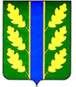 